РЕГИСТРАЦИЯ В СИСТЕМЕ НАВИГАТОРПРЕДВАРИТЕЛЬНАЯ РАБОТА: если нет ЭЛЕКТРОННОЙ ПОЧТЫ, создатьШАГ 1 – НАЙТИВ поисковике - Навигатор дополнительного образования Ленинградской облили ссылка https://р47.навигатор.дети ШАГ 2 - РЕГИСТРАЦИЯ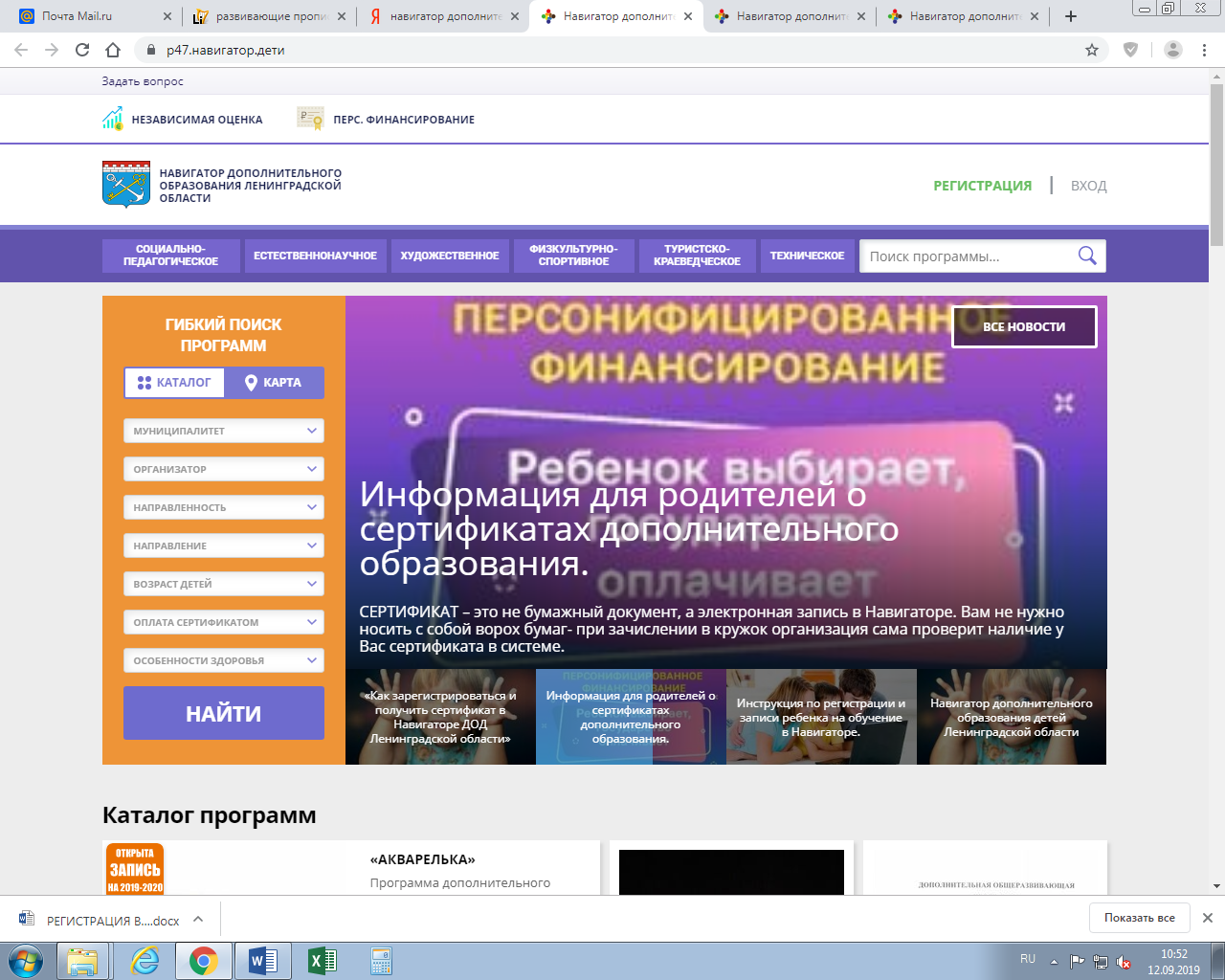 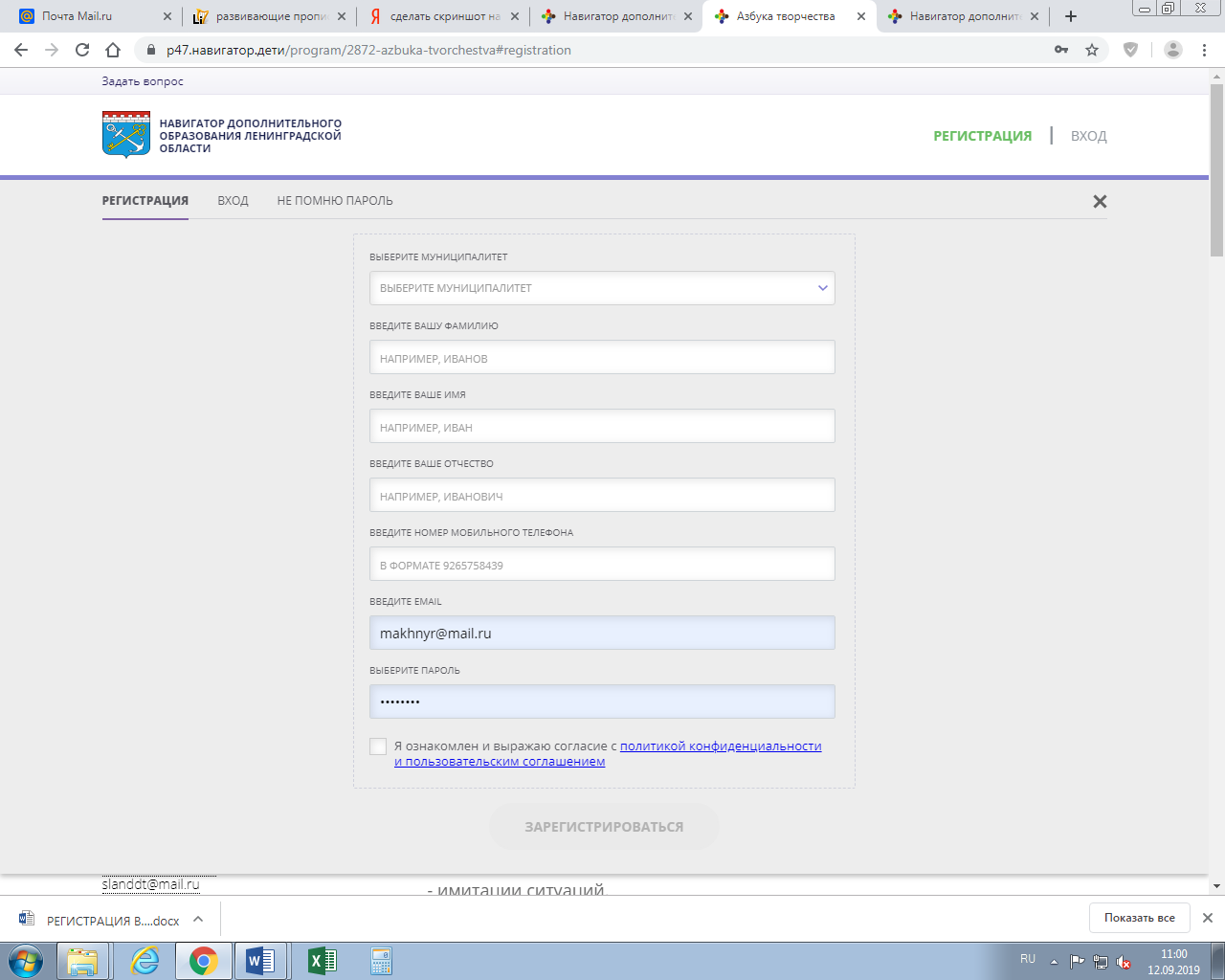 Заполнить ВСЕ СТРОЧКИ и кликнуть «ЗАРЕГИСТРИРОВАТЬСЯ»              Зайти на СВОЮ почту  и перейти из письма по ссылкеШАГ 3 – ПОИСК ПРОГРАММ(Ы) В ГИБКОМ ПОИСКЕ (слева)ШАГ 4 – ВЫБРАТЬ НА ПРОГРАММУ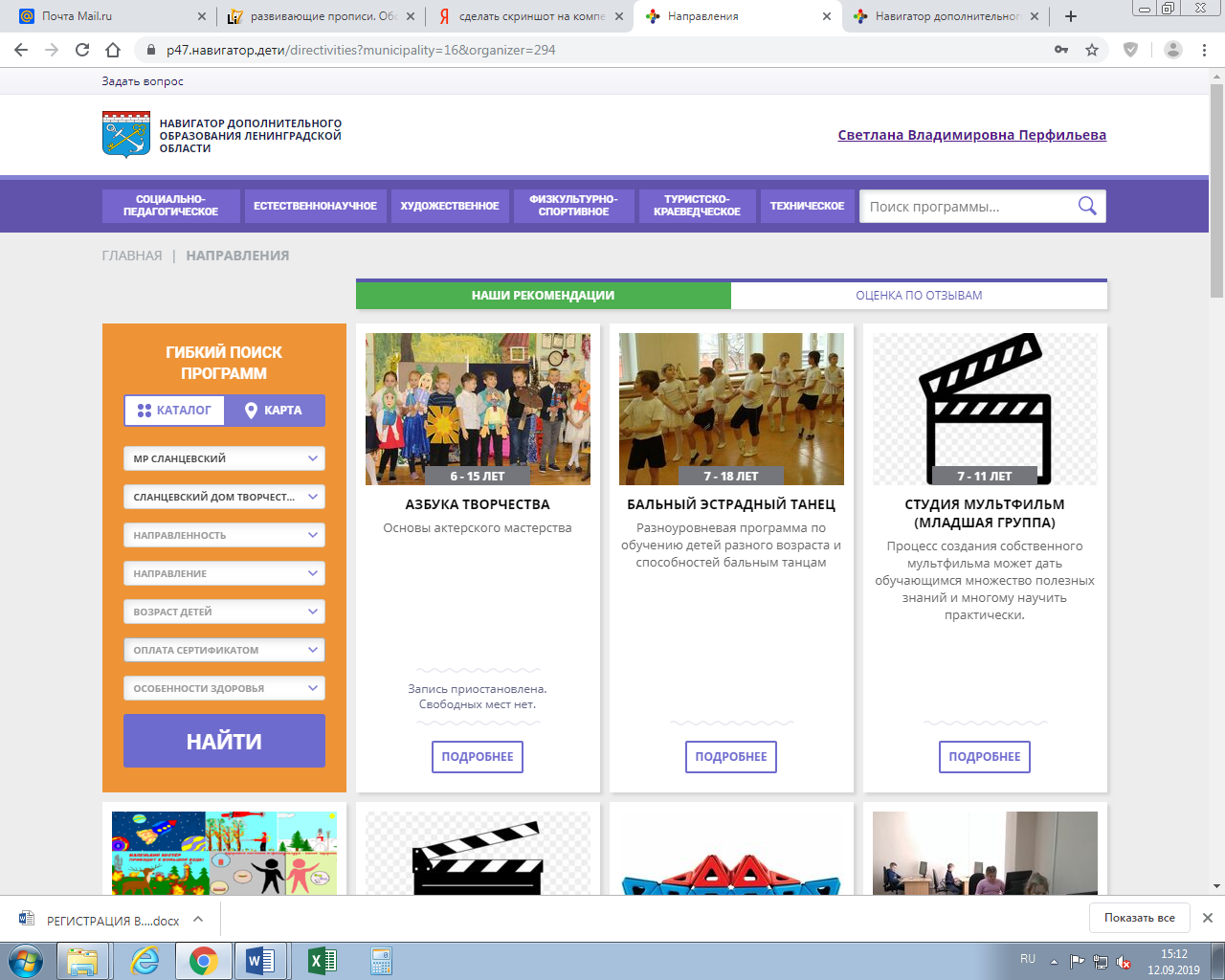 ШАГ 5 – АКТИВИЗИРОВАТЬ ЗАПИСЬ НА ПРОГРАММУ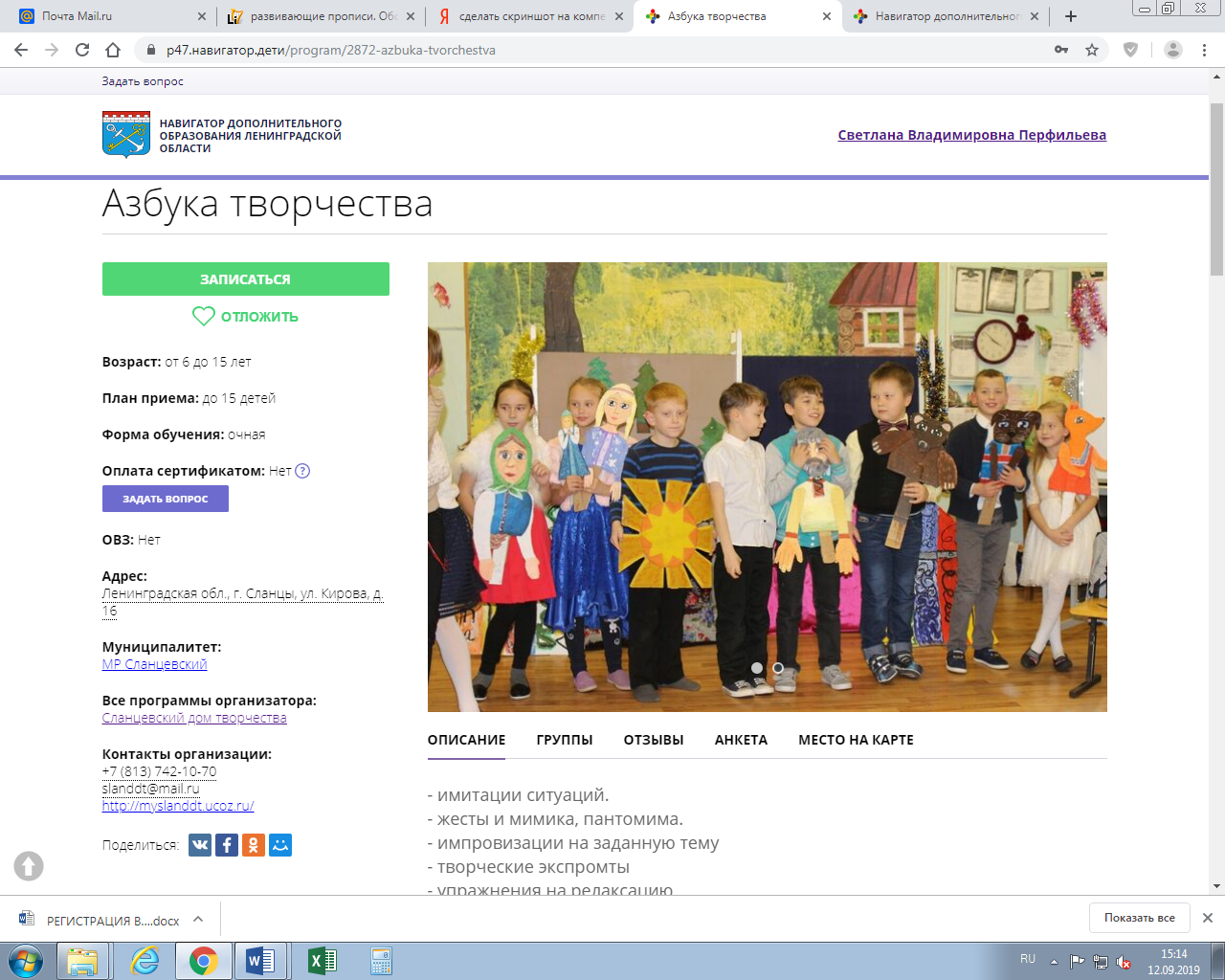 ШАГ 6 – ЗАПИСАТЬСЯ НА ПРОГРАММУ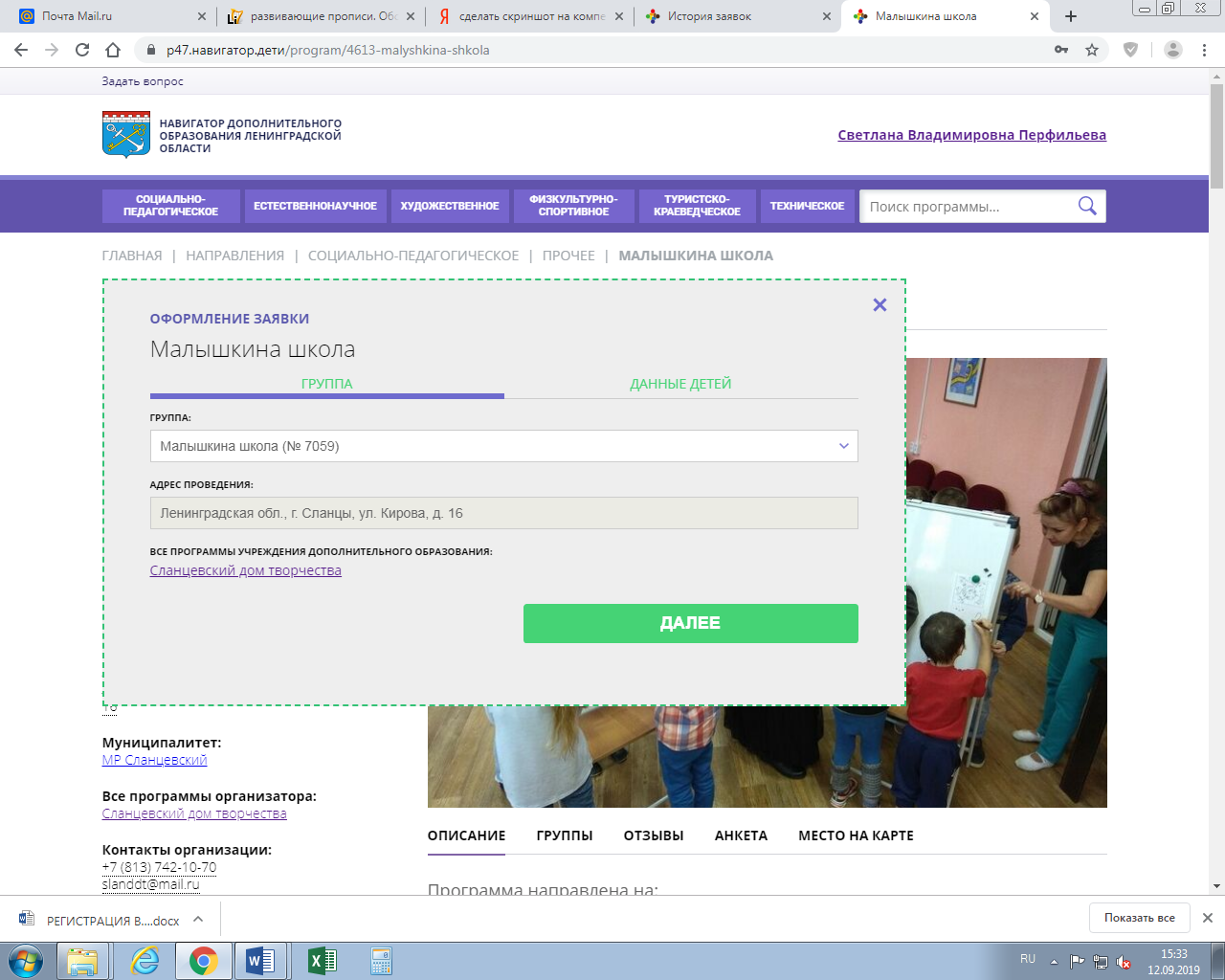 ШАГ 7 – ВОЙТИ В ЛИЧНЫЙ КАБИНЕТШАГ 8 – АКТИВИРОВАНИЕ СЕРТИФИКАТА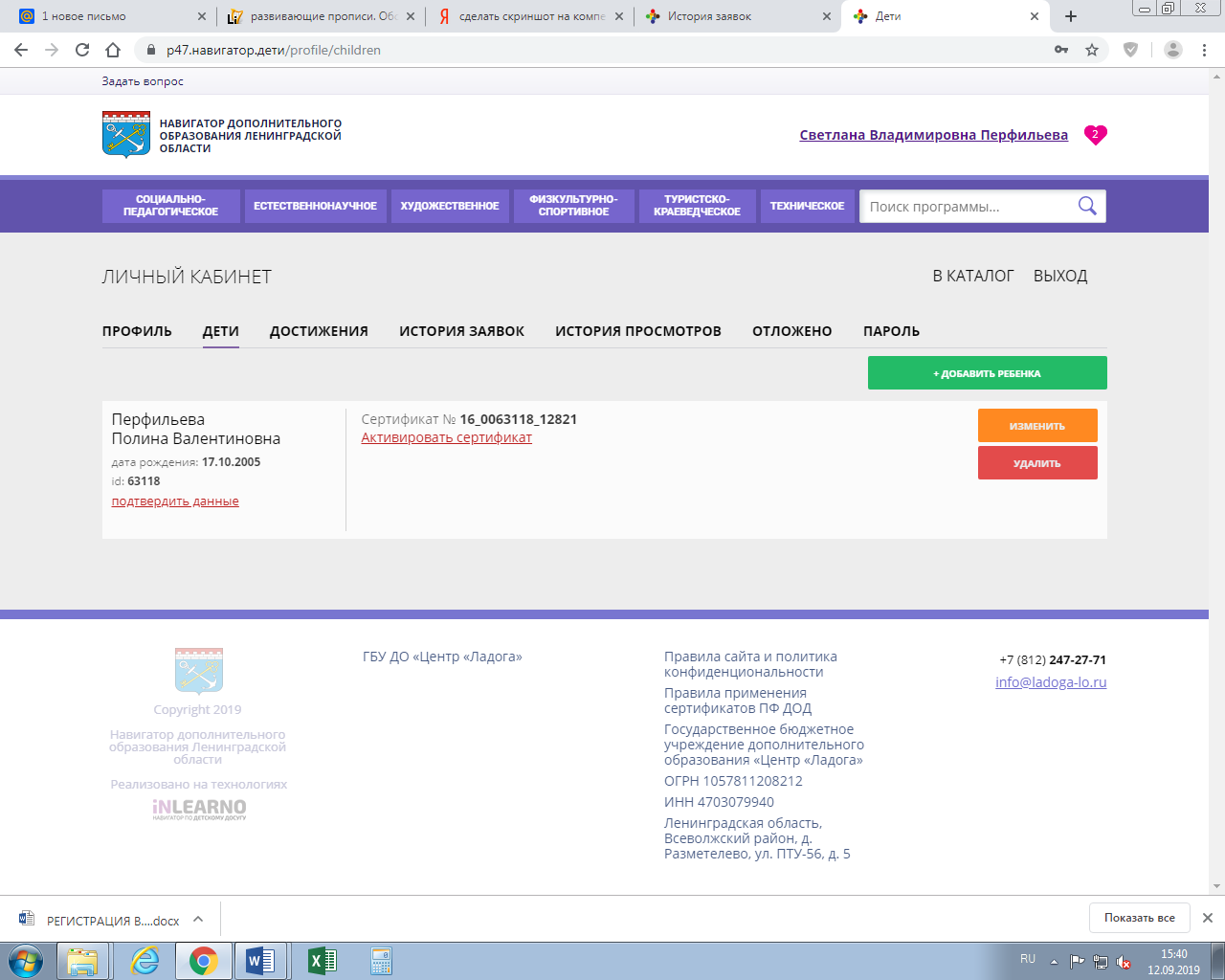 !!! Если заявка подана ошибочно: Личный кабинет ---История заявок --- Отменить ---ДаШАГ 6 – ОСУЩЕСТВЛЕНИЕ ЗАЧИСЛЕНИЯ НА ОБУЧЕНИЕ (в учреждении!!!)Предъявить СНИЛС, документы, удостоверяющие личность заявителя и ребенка, написать заявление